                                                          Šolsko leto: 2018/19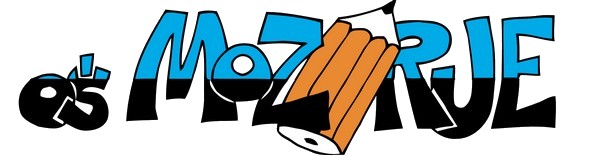 3. RAZRED3 veliki črtasti zvezki, 60-listni (SLJ, SPO, ANG)1 zvezek A4 karo, 1x1 cm (MAT)1 mali črtasti zvezek, (beležka)flomastribarvicenalivno perolepilo (tekoče in v stiku)šilček s posodicoradirkaotroške škarjesvinčniki HBšablona NOMA z liki (risalni blokvoščenkevodene barvicepaleta za mešanje barv, lončekčopiči: 3 ploščati različne širine in 2 okrogla, različno tankakolaž papir (A4, 20-listni)šolski copati z gumijastim podplatom2 vrečki iz blaga (za športno opremo in copate)športna oblačila (kratke hlače, majica ali trenerka)manjši nahrbtnik za športne dneve in druge aktivnostišolska torbalonček ali steklenička za pitje vode.Učbenike si učenci brezplačno izposodijo iz učbeniškega sklada.UČBENIKIAvtor-jiEAN kodazaložbaLILI IN BINE 3beriloM. Kordigel Aberšek3867ROKUSKLETTLILI IN BINE 3učbenik za slovenščinoM. Kramarič, et al.2761ROKUSKLETTLILI IN BINE 3učbenik za spoznavanje okoljaN. Grošelj, et al.2778ROKUSKLETTDELOVNI ZVEZKISamostojni delovni zvezek za matematiko v 3. razreduM. Rajšp,J. Žic5670ROKUSKLETTSamostojni delovni     zvezek za okolje v 3. razreduN. Grošelj,M. Ribič5687ROKUSKLETTOSTALE POTREBŠČINE